Учебное занятие учителя начальных классов Государственного учреждения образования «Средняя школа №7 г. Новогрудка»Соколдан Инны Григорьевны,(высшая квалификационная категория)Математика 2 классТема: внетабличное сложение и вычитание в пределах 100. Решение составных задач изученных видов. Повторение изученного материала.Тип урока: урок закрепления знаний.Цель: планируется, что к окончанию учебного занятия учащиеся смогут успешно выполнять задания на сложение и вычитание чисел в пределах 100 и решать задачи изученных видов.Задачи: - обеспечить прочное закрепление и совершенствование навыка сложения и вычитания чисел в пределах 100, умения решать составные задачи изученных видов;- организовать ситуации для отработки вычислительных умений и решения задач по действиям и выражением;- способствовать развитию математической речи учащихся, рефлексивных способностей, оценочной самостоятельности учащихся; внимания, умения рассуждать, навыков группового и парного взаимодействия;- создать условия для повышения мотивации к обучению, дружелюбных отношений в классном коллективе;Задачи для учащихся:-  закрепить сложение и вычитание чисел в пределах 100;-  решать примеры и задачи;-  работать в команде;- определить уровень своих знаний по данной теме.Прогнозируемый результат: предполагается, что к концу учебного занятия учащиеся выполнят все запланированные задания на сложение и вычитание чисел в пределах 100 и закрепят умение решать составные задачи изученных видов по действиям и выражением.Методы: словесный, наглядный, частично-поисковый, проблемный, практический. Формы деятельности учащихся: индивидуальная, фронтальная, парная, групповая.Учебно-методическое обеспечение урока: мультимедийная презентация,  маршрутные листы, бланки для выполнения компетентностно-ориентированных заданий, карточки с примерами, геометрические фигуры.Ход  урока  1.Организационно-мотивационный этап (до 2минут).Цель этапа (ожидаемый результат) - создание психологической готовности класса к уроку.Задачи этапа: эмоционально, психологически и мотивационно подготовить учащихся к работе,  создать условия для возникновения у учащихся  внутренней потребности включения в учебную деятельность.- Здравствуйте дорогие ребята и уважаемые гости. Давайте  улыбнемся друг другу. Улыбка может  согреть своим теплом и улучшить всем настроение. А хорошее настроение, говорят, всегда  помогает  справиться с любой  задачей и добиться хороших  результатов. Давайте  постараемся проверить это  правило на сегодняшнем  уроке. - А сейчас я хочу вызвать вас на мысль. Как вы думаете, что бы это значило? Я согласна с вами. Это значит мы будем думать, рассуждать, решать задачи. Чем и займёмся.- Внимание  на экран. Рядом сегодня будут всем  известные и любимые  герои  мультипликационного фильма. Какого? «Трое  из Простоквашино».- Один герой, самый мудрый, хозяйственный, заботливый и  сообразительный,   герой,  который  больше  всего любит молоко, кто это, приглашает нас сегодня в гости. В Простоквашино. Правда, там мы  побываем не покидая  наш класс, заочно. Но  так как у нас  урок  математики, а математика  наука  очень серьёзная, сложная,  поэтому нас ожидает  много  работы. 2. Подготовка учащихся к работе на основном этапе. Устный счёт (до 9 минут). (выполнение компетентностно-ориентированного задания).Цель этапа (ожидаемый результат) – актуализация опорных знаний и умений. Задачи этапа: воспроизвести знания, умения и навыки, достаточные для выполнения  действий при вычислениях.- А еще нам сегодня  на уроке понадобятся знания науки, которая тесно связана с математикой. Хотите узнать, как она называется? Наши герои предлагают вам самим определить её название. Мы это сделаем, посчитав устно. Инструкция к работе:- Возьмите жёлтую карточку «устный счёт». Найдите таблицу в) – это бланк для выполнения задания. Я буду называть задания, вы считаете устно и вписываете ответы по порядку в графу «ответы». Первый ответ мы записываем под цифрой 1.- Сейчас в этом же бланке (таблице в) расположите эти ответы в порядке убывания.- Найдите таблицу б) – таблицу соответствия букв и чисел. Выберите в таблице б) те буквы, которые соответствуют полученным числам и запишите их в бланк в) за словом буквы.- Как называется наука, тесно связанная с математикой? Самопроверка. - А сейчас сверьте свой ответ с образцом и исправьте ошибки.Маршрутный лист. - Возьмите розовую карточку – это маршрутный лист.  В них мы сегодня и будем работать. В маршрутных листах мы оценим свою работу на уроке на каждом из этапов в знаках: «+» -- без ошибок, если были допущены  ошибки –  «-». Обведите значок в маршрутном листе + или -,  оценив устный счёт (задание №1) (Приложение 1)Рефлексия. - Поднимите сигнальные карточки те, кто безошибочно справился с этим заданием.- Действительно, нам понадобятся знания экономики - науки о законах, правилах  ведения  хозяйства. Дом, семья – это ваше маленькое хозяйство, и занимаются им ваши родители. Государство, это большое хозяйство и занимаются им экономисты. Люди, которые подсчитывают, сколько в стране произведено продуктов питания, сколько промышленных товаров, какую заработную плату выплатить рабочим. А для того, чтобы делать такие сложные подсчёты, они должны хорошо знать что? (математику).3. Определение темы и задач урока (1 минута).Цель этапа (ожидаемый результат) - подготовка учащихся к сознательному освоению учебного материала, самоопределение задач урока и его конечного результата,  мотивация на познавательную деятельность.Задачи этапа: создать условия для определения личностно значимых задач урока.       	- И сегодня тема нашего урока «Сложение и вычитание чисел в пределах 100». - Исходя из темы, давайте определим задачи урока. Для этого соотнесём слова с картинками. - Что мы должны закрепить?- Для того, чтобы закрепить, что мы будем решать?- Решив примеры и задачи, что мы должны оценить? (уровень своих знаний)- Задачи урока мы определили. Сейчас будем их выполнять. (Приложение 2) Закрепить / умение ( +  - 100)Решить / (примеры, задачи)Оценить / (шкала самооценки)4. Этап применения знаний и способов действий (до 11 минут).Цель этапа (ожидаемый результат) – успешное выполнение заданий на сложение и вычитание чисел в пределах 100 и решение задач изученных видов.Задачи этапа: организовать ситуации для отработки вычислительных умений и умения решать задачи несколькими способами  по действиям и выражением.- Ребята, у наших  героев   возникла  проблема.( фрагмент  мультфильма «Что это мы все  без  молока»)- В чём  проблема? Чего  не хватает? А кто знает, как разрешилась  эта  проблема? (приобрели  корову  и появилось  молоко)- Но  всё ли было хорошо дальше у наших  героев? Давайте попробуем разобраться, решив задачу.1) Решение текстовой задачи   (фронтально)  Прочитаем  задачу: - Корова Мурка  в день дает 29 литров молока,  Матроскин   выпивает в день  4  литра,   дядя  Федор  -  1 литр, а Шарик  поссорился с Матроскиным  и не пьет   молоко  совсем. Сколько  литров  молока в день  остается? (решение задачи по действиям и выражением разными способами)- О чём говорится в задаче? Что нам известно? Какой вопрос задачи? Сможем ли мы сразу ответить на вопрос задачи? Что узнаем сначала? Что узнаем потом?1 способ                      - Можно ли решить задачу др. способом?      2 способ             1) 29-4=25 (л)                                                                                     1) 4+1=5 (л)2) 25-1=24 (л)                                                                                     2) 29-5=24 (л)- Запишите решение с помощью выражения.(29-4)-1=24 (л)                                                                                 29-(4+1)=24 (л) - Итак, 24 литра  молока  остаётся…-Продолжаем  следить  за событиями, происходящими  в Простоквашино. (фрагмент мультфильма  «А  я говорю,- пей! От твоего  молока  уже деваться  некуда!)- Какая  следующая  проблема  возникла?-Действительно, появились  излишки  молока, и они  решили  организовать  свое  предприятие  по продаже  молока. И кот  Матроскин  предлагает  нам  поработать в его фирме, а для  этого надо уметь  хорошо  считать и решать задачи. И конечно  же, чтобы бизнес  процветал,  в нем,  безусловно, должны  работать  хорошие экономисты. Давайте  попробуем  себя в этой роли. И для этого мы выполним самостоятельную работу в маршрутных листах. Инструкция к работе:- Возьмите маршрутный лист. Найдите задание под № 2. Вам надо решить примеры самостоятельно.- Если  при решении  будут  возникать трудности, поднимайте  сигнальную  карточку. На это у вас 2 минуты.2) Самостоятельная  работа.Решить  примеры  44+5-1= 48                                60-(16-15)= 59                           38-(29+1)= 8                              (72-60)+8= 20                            Самопроверка-А сейчас проверьте себя, исправьте ошибки и оцените в маршрутных листах. Развитие математической речи:1. Прочитайте выражение, в ответе которого  получилось круглое число.2. Прочитайте выражение с ответом 59.  3. Прочитайте выражение, в ответе которого  получилось однозначное  число.4.Прочитайте выражение, ответ которого 4 дес. 8 ед.Рефлексия.- Поднимите сигнальные карточки те, кто правильно справился с этим заданием.5. Этап закрепления знаний и способов действий. Самостоятельная работа (до 6 минут).Цель этапа (ожидаемый результат) - умение применять приобретённые  по данной теме знания в самостоятельной деятельности.Задачи этапа: обеспечить прочное закрепление и совершенствование навыка умения решать задачи изученных видов;- Шарик тоже хочет быть хорошим экономистом, поэтому он целое утро решал задачи, много разных решений  нашел. Предлагаю и нам не отстать от Шарика. - У вас в маршрутном листе под номером 3 есть задания. Вы должны выбрать ко всем 3 заданиям правильные ответы и обвести их карандашиком. На это у вас 5 минут.Выбери  правильный  вариант:1)Кот Матроскин надоил за день 25 литров молока. 5 литров они выпили с Шариком. Сколько  молока  осталось?  25+5=                                  5+20=                                  25-5=Самопроверка.- Давайте проверим, правильно ли у вас получилось.- Оцените себя в маршрутных листах.- Так сколько же молока осталось?2) Шарик  во время  фотоохоты   до обеда  сделал 36 снимков, а после  обеда -  на 3 меньше. Сколько всего снимков он сделал? (выбери краткое условие)До обеда- 36 снимков                             До обеда- 36 снимков                                ?После обеда- ?, на 3 снимка меньше    После обеда- ?, на  3 снимка меньшеСамопроверка.- Давайте проверим, правильно ли вы сделали выбор?- Оцените себя в маршрутных листах.- Почему вы выбрали это краткое условие?3) Выбери выражение, которое является решением задачи № 2.  36+(36-3)=                            36-(36-3)=Самопроверка.- Давайте проверим, правильный ли выбор вы сделали?- Оцените себя в маршрутных листах.- Почему вы выбрали это выражение?- Давайте посчитаем, сколько же всего снимков сделал Шарик?Рефлексия.- Поднимите сигнальные карточки, кто правильно справился со всеми заданиями.6.Физкультминутка(1 минута).  - К нам в гости пришёл сказочный герой из другого мультипликационного  фильма. Давайте вместе с ним немного отдохнём.- Продажа  молока  шла  хорошо. На вырученные  деньги наши  герои решили расширить свой  бизнес и построить  магазин. И опять возник  спор.   Посмотрите внимательно на экран. Нам нужно разрешить этот спор. Итак...       - Шарик   не хотел,  чтобы в магазине  была высокая крыша. Дядя Федор  не хотел, чтобы магазин  был с высокой  крышей и   маленькими  окнами.  А Матроскин  хотел  магазин   с большими окнами. Какой  же  проект  магазина  выберут  наши  герои? Почему?7. Задание с геометрическим материалом (групповая  работа) (до 5 минут).Цель этапа (ожидаемый результат) - умение применять приобретённые  по данной теме знания в измененной ситуации.Задачи этапа: обеспечить  применение знаний и способов действий   в измененной ситуации.- Итак, проект  магазина  есть. Осталось  решить, в каком  цвете  будет магазин. А для этого мы заселим числа в фигуры, и выберем только те геометрические фигуры, которые соответствуют полученным числам. Затем вы составите проект магазина в цвете на ваших  партах (Приложение 3).- Возьмите синюю карточку. Как вы думаете, с какого примера мы будем начинать?- Работаем в группах, соблюдая правила такой работы. На это у вас 5 мин.Самопроверка. - Давайте проверим, правильно ли у вас получилось.- Оцените себя в маршрутных листах: задание №4.- Какие  геометрические  фигуры   вам понадобились? Сколько  всего фигур  понадобилось?- Герои  задумались, как же им   назвать  магазин?  Выполнив следующее задание, мы  это узнаем. - Посмотрите, пожалуйста,  на выражение  3+1+1 и на наш магазин и ответьте на вопрос:-По  какому  признаку  составлено это выражение, т.е. что могут обозначать эти числа?   3 квадрата, 1 прямоугольник  и 1 треугольник (по форме). -А  выражение  2+2+1? (по цвету)- Как называется наш магазин?  8. Выполнение компетентностно-ориентированного задания (работа в парах) (до 4 минут).Цель этапа (ожидаемый результат) – умение ориентироваться в социально -значимой ситуации.Задачи  этапа: создать  ситуации, жизненно важные для учащихся, которые найдут отражение в их социальном опыте.Стимул- Еще  один герой  мультфильма, почтальон  Печкин, решил  посетить  магазин   кота Матроскина и купить нужные  для себя продукты. Но вот беда,  дверь в магазин была  закрыта, а на двери он увидел  вывеску «Режим работы». Почему же  Печкин  не смог попасть в магазин? - На этот вопрос вы попробуете ответить, работая в паре. Образуйте пары. Поднимите ручки.Инструкция к работе:Возьмите зелёную карточку «Режим работы магазина».Изучите режим работы в магазине.А затем в бланке б) выберите и обведите правильные варианты ответов: Почему Печкин не попал в магазин? На это вам 3 минуты. Самопроверка.- Проверьте себя и исправьте ошибки - Оцените себя: задание № 5.-- Почему вариант В будет неправильным?Рефлексия - Поднимите сигнальные карточки те, кто правильно с правился с этим заданием.9. Подведение  итогов урока (2 минуты). Цель этапа (ожидаемый результат) - осознание учащимися  результативности своей деятельности на уроке, уровня усвоения учебного материала. Задачи  этапа: определить уровень имеющихся знаний, умений и навыков учащихся по теме.-Итак, бизнес   Матроскина процветает. А нам осталось подвести итог работы. -Давайте вернёмся к задачам нашего урока и посмотрим, какую задачу мы ещё не выполнили. Сейчас мы это и сделаем.Закрепить умение ( +  - 100)Решить (примеры, задачи)Определить уровень знаний  (шкала самооценки)- Посмотрите на маршрутный лист, посчитайте сколько + и сколько - . Поднимите сигнальную карточку у кого больше «+». Анализ  результатов  показывает, что сегодня на уроке мы хорошо поработали. Многие из вас смогут стать хорошими экономистами. - Я довольна Ваней за то, что он правильно решил задачу по действиям, Петя правильно записал задачу выражением. Эта группа активно работала, эта группа первая построила домик. Мне понятно, кому нужно ещё дополнительно поработать с учителем.10. Этап информирования о домашнем задании(1 минута). Цель этапа (ожидаемый результат) – понимание учащимися алгоритма выполнения домашнего задания.Задачи  этапа: обозначить задания, которые дети должны будут выполнить дома, и дать инструкцию по их выполнению.- Посмотрите на экран. Это ваше д/з (№ 1, 2, с. 17). Что нужно сделать в этом задании? Кому это задание не понятно? Покажите (сигнальные карточки: красный – нужна помощь).- Запишите домашнее задание в дневник.11. Рефлексия(3 минуты).Цель этапа (ожидаемый результат) - включение каждого учащегося в действие взаимоконтроля и взаимооценки.Задачи  этапа: выявить эмоциональное отношение к изученному материалу, дать возможность детям сформулировать, в чем заключались их личные трудности.- На линеечках самооценки покажите, на сколько вы довольны  результатами  своей работы на уроке. Улыбнитесь. Я думаю, и жители  Простоквашино  также остались    довольны  вашей  работой.- Ну что ж, время  принимать  подарки. И дядя Федор  передал вам в подарок книгу  о себе и своих друзьях, которую вы обязательно прочтёте с учительницей (из книги выпадает конверт). А в этом конверте   пожелание:           Пейте, дети, молоко - будете  здоровы.-Ребята,  кто из вас знает  почему дядя Фёдор нам это рекомендует? ( Молоко- это питательный и полезный продукт  питания. Содержит более 20  витаминов. Укрепляет зрение, кожу, кости, зубы. Есть в молоке  и элементы,  которые ведут борьбу с различными  микробами и прекрасное  средство для успокоения нервной системы).- Я уверена, если сегодня вы долго не сможете уснуть, то обязательно выпьете стакан теплого  молока).- Спасибо. Мне приятно было свами работать.Приложение 1МАРШРУТНЫЙ ЛИСТПриложение 2Закрепить /   +  -  100Решить /        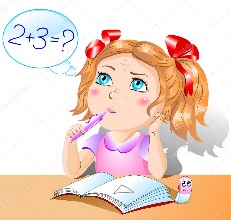 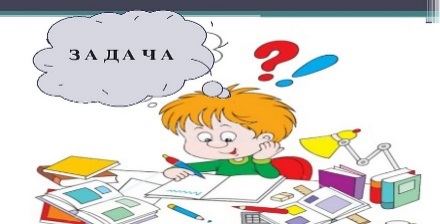 Оценить / 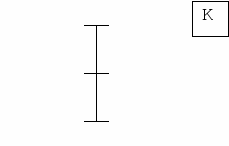 Приложение 3                                                        - 20 =      1) 69 - 3 =                                            + 30 =                                                                     - 5 = СтимулЧтобы узнать, как называется наука, знания из которой помогут в работе на уроке, выполни следующие задания.Задачная формулировкаПосчитайте устно. Впиши ответы в бланк для выполнения задания. Расположи ответы в порядке убывания. Соотнеси числа с буквами, используя таблицу соответствия букв и чисел. Прочитай название науки.Источник информации	1.Слайд мультимедийной презентации с заданиями1) Запишите число, в котором  6 десятков2) Запишите самое большое  двузначное  число3) Первое слагаемое 9, сумма равна  49. Найдите  второе  слагаемое?4) Чему равна сумма чисел 36 и 2 5) Найдите разность чисел 65 и 106) Какое число больше 25 на 3?7) Уменьшаемое 74, вычитаемое  4. Найдите разность.8) Я задумала число, когда его увеличила  на 30, то получила  73. Какое число я задумала?9)  86, это  81 и   …     2.Таблица соответствия букв и чисел.Бланк для выполнения задания Модельный ответЗадачная формулировка Изучите  режим  работы  магазина, выберите  и обведите в бланке для выполнения задания правильные   варианты ответов: почему Печкин не попал в магазин?Источник информации	Слайд презентации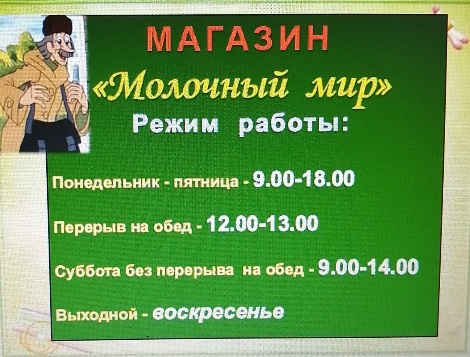 Бланк для выполнения задания Модельный ответЭтап урокаЗаданияСамо-оценка1.Устный счёт  +        --2.Сам. работа   Примеры44 + 5 – 1 =                                    38 - (29 + 1) =                                                 60 - (16 - 15) =                              (72 - 60) + 8 =                        +        --3.Сам. работа   ЗадачиОбведи правильный ответ:1)Кот Матроскин надоил за день 25 литров молока. 5 литров они выпили с Шариком. Сколько  молока  осталось?25+5=                        5+20=                    25-5=2) Шарик  во время  фотоохоты   до обеда  сделал 36 снимков, а после  обеда -  на 3 меньше. Сколько всего снимков он сделал? (выбери краткое условие)До обеда – 36 сн.После обеда - ?, на 3 сн. меньшеДо обеда – 36 сн.После обеда - ?, на 3 сн.меньше3) Выбери выражение к решению задачи № 2           36+(36-3)=                            36-(36-3)=  +        --  +        --  +        --4. Работа в группахПострой домик +        --5. Работа в парахРежим работы магазина +        --6. Общее количество  +         -- 